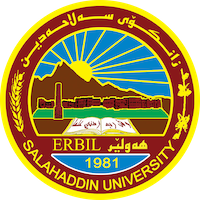 Academic Curriculum Vitae Full Name:Dlshad Abdulraman OmarAcademic Title: Assistant lectureEmail: dlshad.omar@su.edu.krd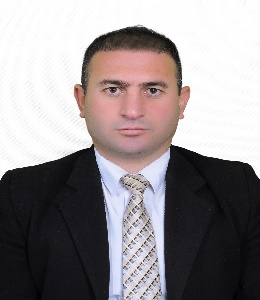 Mobile:07504549006Education:2008-2012    Bachelors degree in (thelogy) got high marks  (Excellent) college of Islamic science, Salahadden University- Erbil; 2014-2017    Master degree  in (Islamic Philosophy) got (Very good) Salahaddin University-ErbilEmployment: Worked two years as researchers  at university of salahaddin (2012-2014)Worked three years as Lecturer at  shaqlawa educational college - university of salahaddin (2014-2017)Lecturing five years at salahaddin university- College of Arts- Department Philosophy from 2017 until now.I am officially as instructor working at College of Arts- Department of Philosophy.Qualifications Partispation of scientific, Technical, and  Leguistal courses:Achieved  certification in (methods of teaching)- at salahadden university- Erbil date 14/7/2018 .Achieved  certification in (ICDL) in Computer science, in program (windows, Microsoft word, Microsoft  Excel, Microsoft power point  and  internet date 8/7/2013.    Achieved  certification in (English Language) Language Center - Salahaddin University-Erbil  date  13 /2/ 2014 . (English Language) Level intermediate at (CLAD Center-Soran University 2022-2023  equally band 6 EILTS . 